  REPUBLIKA  SLOVENIJA                                                 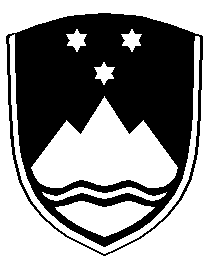     STROKOVNI SVET RS ZA SPLOŠNO IZOBRAŽEVANJE   1000 Ljubljana, Masarykova 16Številka: 013-51/2023/2Datum:   27. 12. 2023ZAPISNIK 232. SEJE STROKOVNEGA SVETA RS ZA SPLOŠNO IZOBRAŽEVANJE,21. 12. 2023Prisotni člani: dr. Kristijan Musek Lešnik, Štefan István Varga, Boris Štih, dr. Klemen Lah, dr. Magdalena Šverc, Alberto Scheriani, dr. Milena Košak Babuder, dr. Anja Pirih, dr. Mara Cotič, mag. Silvija Komočar, Barbara Kampjut, dr. Marina Tavčar Krajnc, mag. Marko Strle, dr. Samo Fošnarič, ddr. Boris Aberšek, dr. Janez Vogrinc, dr. Branka Rotar Pance, dr. Tomaž Grušovnik, mag. Majda Jurkovič, dr. Marko Marhl, Ajda Erjavec, Nevenka Zavrl, Lidija Žigon (od točke razno)Odsotni člani: dr. Gregor Jurak, dr. Milena Ivanuš Grmek, dr. David Movrin,  Andreja AhčinOstali prisotni: dr. Vinko Logaj, mag. Jan Žitnik, dr. Branko Slivar, Alenka Andrin, Kristina Bratina (vsi ZRSŠ), Maja Mihelič Debeljak, Rado Kostrevc, mag. Branka Hrast Debeljak, Vida Trilar, Janja Zupančič (vsi MVI) Aleksandar Sladojević, Helena Žnidarič, Mateja Hergan (vsi CPI)Uvodoma je predsednik napovedal, da bo pod točko razno državna sekretarka predstavila pregled aktivnosti kurikularne prenove na Ministrstvu za vzgojo in izobraževanje. Direktor CPI je podal predlog za umik gradiv 8. točke dnevnega reda. Nov izobraževalni program srednjega strokovnega izobraževanja »Tehnik za razvoj videoiger«  umikajo na podlagi na podlagi vseh diskusij in odzivov na program. Ajda Erjavec je predlagala, da se pri točki razno pridobi gradivo ministrstva, da se bodo lahko člani pripravili za predlog. S strani ministrstva je bilo pojasnjeno, da se bo seji pridružila državna sekretarka Jasna Rojc ter, da je za namen kurikularne prenove minister ustanovil kurikularni svet, v katerega so imenovani tudi predstavniki strokovnih svetov oz. predsedniki. Člani so z enim vzdržanim glasom sprejeli spremenjen dnevni red:Potrditev zapisnika 231. seje Priznavanje vsebin ravnateljskega izpitaDoločitev prednostnih tem za izbor in sofinanciranje programov profesionalnega usposabljanja za šolsko leto 2024/25Predlog sprememb in dopolnitev izobraževalnega programa Ekonomska gimnazija z obveznim izbirnim predmetom sodobni turizem in učni načrt za predmet sodobni turizemIzhodišča za prenovo katalogov znanj za splošnoizobraževalne predmete v poklicnem in strokovnem izobraževanjuPrenovljena izobraževalna programa srednjega strokovnega izobraževanja:Kozmetični tehnik Kozmetični tehnik (SI), izobraževalni program s slovenskim učnim jezikom na narodno mešanem območju v slovenski Istri Letno poročilo za splošno maturo 2023Razno Ad 1.  Na zapisnik 231. seje ni bilo pripomb.Člani so  s tremi vzdržanimi glasovi sprejeli zapisnik.SKLEP 1: Strokovni svet RS za splošno izobraževanje sprejme zapisnik 231. seje.Ad 2V obravnavi je bila ena vloga za priznavanje vsebin ravnateljskega izpita, za katero je bilo pridobljeno strokovno mnenje Šole za ravnatelje, organizacijske enote Zavoda RS za šolstvo.Člani so brez razprave soglasno sprejeliSKLEP 2: Strokovni svet RS za splošno izobraževanje v skladu s 106. členom Zakona o organizaciji in financiranju vzgoje in izobraževanja (Uradni list RS, št. 16/07 – uradno prečiščeno besedilo, 36/08, 58/09, 64/09 – popr., 65/09 – popr., 20/11, 40/12 – ZUJF, 57/12 – ZPCP- 2D, 47/15, 46/16, 49/16 – popr., 25/17 – ZVaj, 123/21, 172/21, 207/21, 105/22 – ZZNŠPP, 141/22, 158/22 – ZDoh-2AA in 71/23) in sklepom št. 7 z 220. seje SSSI z dne 19. 3. 2022 (sklep številka 013-18/2022/6 z dne 21. 2. 2022) ter na podlagi strokovnega mnenja Šole za ravnatelje, enota Zavoda RS za šolstvo (št. dok. 0143-10/2023-18, 29. 11. 2023) kandidatki Marini Ristovi Firer delno prizna vsebine za ravnateljski izpit. Kandidatki se v celoti prizna predmet Teorija organizacij in vodenje, za pridobitev ravnateljske listine mora uspešno opraviti v celoti še izpite iz predmetov Uvod v vodenje v vzgoji in izobraževanju, Ljudje v organizaciji, Načrtovanje in odločanje, Zakonodaja v vzgoji in izobraževanju, Ravnatelj kot pedagoški vodja. 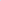 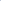 Ad 3: Določitev prednostnih tem za izbor in sofinanciranje programov profesionalnega usposabljanja za šolsko leto 2024/25 je predstavila Vida Trilar z Ministrstva za vzgojo in izobraževanje. V razpravi je bilo opozorjeno na izpuščeno področje digitalnega izobraževanja in podan predlog, da  bi lahko v prihodnjih letih dodali programe, ki so eksplicitno naslovljeni na duševno zdravje oziroma na krepitev dejavnikov proti izgorevanju strokovnega kadra v šolstvu. Pojasnjeno je bilo, da je to ena od tem v navedenih prednostnih področjih (5), na podlagi katerih ministerstvo razpiše javni razpis. Člani so z enim vzdržanim glasom sprejeli naslednjiSKLEP 3: Strokovni svet RS za splošno izobraževanje v skladu z 8. členom Pravilnika o izboru in sofinanciranju programov nadaljnjega izobraževanja in usposabljanja strokovnih delavcev v vzgoji in izobraževanju (Uradni list RS, št. 33/17 in 190/20) določi 7 prednostnih tem programov profesionalnega usposabljanja za šolsko leto 2024/25, ki jih je predlagalo Ministrstvo za vzgojo in izobraževanje (št. dok.: 1103-185/2023/5, datum: 23. 11. 2023).Ad 4.Predlog sprememb in dopolnitev izobraževalnega programa Ekonomska gimnazija z obveznim izbirnim predmetom sodobni turizem in učni načrt za predmet sodobni turizem je predstavil dr. Branko Slivar.Komisija za splošno izobraževalne srednje šole – ob odsotnosti predsednice komisije je poročal predsednik sveta - na 164. seji obravnavala gradiva in sprejela sklep, naj Strokovni svet RS za splošno izobraževanje določi spremembe in dopolnitve v posebnem delu izobraževalnega programa Ekonomska gimnazija vključno z učnim načrtom sodobni turizem. Člani so soglasno sprejeli naslednjiSKLEP 4: Strokovni svet RS za splošno izobraževanje v skladu s 25. členom Zakona o organizaciji in financiranju vzgoje in izobraževanja (Uradni list RS, št. 16/07 – uradno prečiščeno besedilo, 36/08, 58/09, 64/09 – popr., 65/09 – popr., 20/11, 40/12 – ZUJF, 57/12 – ZPCP-2D, 47/15, 46/16, 49/16 – popr., 25/17 – ZVaj, 123/21, 172/21, 207/21, 105/22 – ZZNŠPP, 141/22, 158/22 – ZDoh-2AA in 71/23) in na podlagi pozitivnega strokovnega mnenja Ministrstva za vzgojo in izobraževanje (št. dok.: 6036-216/2023/10, datum: 29. 11. 2023) določi spremembe in dopolnitve v posebnem delu izobraževalnega programa Ekonomska gimnazija in določi učni načrt Sodobni turizem, kot ga je predlagal Zavod RS za šolstvo (št. dok.: 0130-7/2023-1, datum: 30. 11. 2023).Ad 5Izhodišča za prenovo katalogov znanj za splošnoizobraževalne predmete v poklicnem in strokovnem izobraževanju  je predstavila Alenka Ardin z ZRSŠ.Komisija za splošno izobraževalne srednje šole – je na 164. seji sprejel sklep, naj Strokovni svet RS za splošno izobraževanje da pozitivno mnenje k izhodiščem za prenovo katalogov znanj za splošnoizobraževalne predmete v poklicnem in strokovnem izobraževanju.V razpravi je bilo v skladu z navedbami v gradivu 6. točke na strani 24 vprašano, kako se bo pri preverjanju praktičnih priporočil slišalo povratne informacije praktikov ter druge pripombe oziroma priporočila praktikov da se jih bo upoštevalo. Predlagatelj je pojasnil, da bodo v nadaljevanju obstoječe predmetne kurikularne komisije, ki pripravljajo prenovo učnih načrtov, dopolnili z učitelji strokovnjaki   poklicnega in strokovnega izobraževanj (praktiki),  ki bodo  pripravljali prenovo,  drugi del študijske skupine pa je dan že v sistemu, saj se vedno ob pripravi takšnih aktivnosti vse  osnutke učnih načrtov predstavi širši strokovni javnosti, v tem primeru učiteljem na študijskih skupinah, kjer bodo  pripravili načrt izvedbe študijskih skupin v jesenskem času, kjer bodo lahko podajali predloge, za katere pa ne morejo zagotoviti, da bodo vsi tudi upoštevani.Na vprašanje o načrtu implementacije v gradivu na strani 25, je bilo glede usposabljanja učiteljev za implementacijo prenovljenih učnih načrtov predlagatelj pojasnil, da je za to usposabljanje predvideva ena od operacij iz kohezijske politike, kjer bo izdelan celoten načrt glede na to, kako se bo  implementiralo učne načrte in kataloge znanja. S predlogom bodo v letu 2024 seznanili vse pristojne organe. Člani so z enim glasom proti sprejeli naslednjiSKLEP 5: Strokovni svet RS za splošno izobraževanje v skladu s 25. členom Zakona o organizaciji in financiranju vzgoje in izobraževanja (Uradni list RS, št. 16/07 – uradno prečiščeno besedilo, 36/08, 58/09, 64/09 – popr., 65/09 – popr., 20/11, 40/12 – ZUJF, 57/12 – ZPCP-2D, 47/15, 46/16, 49/16 – popr., 25/17 – ZVaj, 123/21, 172/21, 207/21, 105/22 – ZZNŠPP, 141/22, 158/22 – ZDoh-2AA in 71/23) in na podlagi predhodnega soglasja ministra za vzgojo in izobraževanje (št. dok.: 603-51/2023/1, datum: 23. 11. 2023) sprejme pozitivno mnenje k izhodiščem za prenovo katalogov znanj za splošnoizobraževalne predmete v poklicnem in strokovnem izobraževanju, kot ga je predlagal Zavod RS za šolstvo (št. dok.: 0130-7/2023-1, datum: 30. 11. 2023).Ad 6. Prenovljena programa srednjega strokovnega izobraževanja: Kozmetični tehnik in Kozmetični tehnik (SI), izobraževalni program s slovenskim učnim jezikom na narodno mešanem območju v slovenski Istri je predstavila Helena Žnidarič s CPI. Komisija za splošno izobraževalne srednje šole –je na 164. seji sprejela sklep, da predlaga  Strokovnemu svetu RS za splošno izobraževanje, da sprejme pozitivno mnenje k obema prenovljenima programoma srednjega strokovnega izobraževanje in sicer Kozmetični tehnik in kozmetični tehnik (SI), izobraževalni program s slovenskim učnim jezikom na narodno mešanem območju v slovenski Istri.Člani so brez razprave soglasno sprejeli naslednjiSKLEP 6: Strokovni svet RS za splošno izobraževanje v skladu s 25. členom Zakona o organizaciji in financiranju vzgoje in izobraževanja (Uradni list RS, št. 16/07 – uradno prečiščeno besedilo, 36/08, 58/09, 64/09 – popr., 65/09 – popr., 20/11, 40/12 – ZUJF, 57/12 – ZPCP-2D, 47/15, 46/16, 49/16 – popr., 25/17 – ZVaj, 123/21, 172/21, 207/21, 105/22 – ZZNŠPP, 141/22, 158/22 – ZDoh-2AA in 71/23) in na podlagi pozitivnega strokovnega mnenja Ministrstva za vzgojo in izobraževanje (št. dok.: 6036-172/2022/18, datum: 1. 12. 2023) sprejme pozitivno mnenje k prenovljenima izobraževalnima programoma srednjega strokovnega izobraževanja Kozmetični tehnik in Kozmetični tehnik (SI), izobraževalni program s slovenskim učnim jezikom na narodno mešanem območju v slovenski Istri, kot ga je predlagal Center RS za poklicno izobraževanje (št. dok.: 0131-0001/2023-04, datum: 30. 11. 2023).Ad 7. Letno poročilo za splošno maturo 2023 je predstavila dr. Marina Tavčar Krajnc, predsednica DK SM.Komisija za splošno izobraževalne srednje šole – je na 164. seji sprejela sklep, da predlaga Strokovnemu svetu, da se seznani z letnim maturitetnim poročilom splošni maturi 2023. Hkrati pa izreče posebno pohvalo ter zahvalo za vloženo energijo vsem maturitetnim organom in ljudem, ki so in še delajo v njih.V razpravi so člani opozorili na uvodnik poročila in na primanjkljaje pri čustveno socialnih kompetencah celo pri učiteljih poleg primanjkljajev bralne pismenosti.  Opozorjeno je bilo tudi na peti predmet, in opozorilo glede  zunanjih preverjanj  dijakov s socialno šibkejših okolij, ki težje nadoknadijo razlike.  Pojasnjeno je, da je uvodnik urednika avtorjev prispevek in ne odraža celotne publikacije, je pa vzpodbudil razpravo med slovenisti, kamor razprava sodi. Glede mature je bilo opozorjeno da danes matura primerja samo kar je v učnih načrtih in nobena komisija ne sme čez ta okvir. Na vprašanje glede prilagoditev glede na rezultate in razlike med generacijami je bilo pojasnjeno, da ni ocen, katera od prilagoditev je imela večji vpliv(kaj je pomenila širša ponudba dijakom pri esejih, zmanjšanje vsebin pri ustnih izpitih, idr.). Skoraj 80 % dijakov je uspešnih in sistem deluje, je pa potrebno biti previden pri izjavah dokler ni resne analize, kdo so dijaki, ki so manj uspešni, ali gre za socialne dejavnike ali za dijake, ki so res manj sposobni ali le za šolske specifične. Člani so podali pobudo, da se v poročilo vključijo vsi podatki, ki so na voljo, torej tudi analiza z vidika odločb in socialno ekonomskega statusa dijakov. V razpravi so člani sveta, predstavniki ministrstva, ZRSŠ in CPI odprli široko razpravo glede petega predmeta ter opozorili na sistemske težave glede prehoda iz poklicne v splošno maturo, kar bo predmet bodočih razprav. Ko bodo pripravljeni predlogi prestrukturiranja sistema, bodo med drugim predstavljeni tudi na seji tega strokovnega sveta.  V nadaljevanju je predsednik podal predlog sklepa. Pred tem sta se iz glasovanja izločila dr. Marina Tavčar Krajnc in dr. Tomaž Grušovnik, ki sta tudi so-avtorja poročila. Preostali člani so soglasno sprejeli naslednjiSKLEP 7: Strokovni svet RS za splošno izobraževanje se je seznanil z Letnim poročilom o splošni maturi 2023, ki ga je sprejela Državna komisija za splošno maturo na 4. redni (razširjeni) seji, dne 24. 11. 2023.  Ad 8. Pod točko razno je državna sekretarka kratko predstavila pregled aktivnosti kurikularne prenove na Ministrstvu za vzgojo in izobraževanje. Pri tem je bilo pojasnjeno, da MVI ni krovni organ, ampak vsebinsko zadeve tečejo na Zavod RS za šolstvo, ki je izvajalec in ima  celoten pregled nad potekom dogajanja.V razpravi so člani opozorili, da imajo relativno malo informacij o poteku aktivnosti kurikularne prenove, glede na to, da bo strokovni svet tisti organ, ki bo na koncu potrjeval vse dokumente. Člani bi pričakovali vsebinsko predstavitev, da bo Ministrstvo za vzgojo in izobraževanje kot krovno telo   imelo stalen stik, kje se nahaja prenova tudi v najdrobnejših segmentih   na posameznih predmetnih področjih. Izpostavili  so posvet na Pedagoški fakulteti  in opozorili na nezadovoljstvo s procesom prenove v akademskih sferah, ki ne pripravlja strokovnih izhodišč, temveč le sodelujejo v procesu nacionalne prenove vzgoje in izobraževanja, ki jo vodi dr. Vogrinc.  Opozorili so na podrejenost in nadrejenost med člani predmetnih komisij, ki je ne sme biti z vidika enakosti, medtem ko vsak uči na svoji ravni in je potrebno najti skupni jezik, pri tem pa paziti in s posebnim občutkom graditi učne načrt tudi z vidika vnašanja abstraktnih vsebin ob upoštevanju starosti otrok, za katere se učni načrt pripravlja in zato, ker se po sprejemu  ti kar nekaj let ne bodo spreminjali, morajo biti ustrezno pripravljeni.Opozorijo na pomembnost okolja in šolskega prostora,  da je  pomembno vedeti, kakšna in kako zahtevna je menedžerska struktura prenove, da so znotraj posameznih skupin lahko celo podskupine, še vedno pa nekateri menijo, da je  premalo pretoka od podskupin in skupin do vmesnih skupin, če se želi holistično  pristopati in medpredmetno sodelovati. Članica Erjavec meni, da je cela razprava zavajajoča, da  proces ne upošteva niti akademikov niti praktikov, da je  proces podrejen časovnici v povezavi s  financami, da bi se morali pogovoriti o sistemu in da gre le za kljukanje procesov, predvideva da bo reforma enako neizvedljiva. Opozori na  časovnico usposabljanja in  predvideva mnogo odpora pri vpeljevanju. Državna sekretarka  med drugim pojasni, da bodo vsi dokumenti, ko bodo nastali, šli skozi vse utečene procedure in na koncu tudi na strokovni svet. Vsi sproti potrjeni dokumenti so  javno objavljeni na spletni strani Zavoda RS za šolstvo, tako kot vsa ostala gradiva. Enako so na spletni strani Ministrstva za vzgojo in izobraževanje objavljeni vse glavne informacije v zvezi s prenovo sistem  vzgoje in izobraževanja  (Prenova sistema vzgoje in izobraževanja v Sloveniji | GOV.SI).Direktor Zavoda RS za šolstvo pove, da so v nekaterih predmetnih komisijah težave pri usklajevanju učnih načrtov med člani, ki prihajajo z akademskih vrst in učitelji praktiki. Slednji bodo učne načrte implementirali  in če  povedo, da neke stvari niso izvedljive ali pa da količina vsebin, ki se želi umestiti v učne načrte niso ustrezne, jih je potrebno jemati enako strokovno kot vse ostale člane komisije. Največji problemi so v komisijah, kjer so se člani iz akademskih vrst  postavili na nivo strokovnjaka v primerjavi z ostalimi člani. Z nekaj predmetnimi komisijami  so se skupaj   s svetovalci zavoda za šolstvo in predstavniki iz fakultet sestali in  dorekli nadaljnje sodelovanje. Opozori pa, da ne bodo dovolili,  da bi kolegi iz akademskih vrst žalili ali poniževali učitelje v predmetnih komisijah, niti poniževali svetovalce zavoda za šolstvo. Konflikti v takšnih skupinah so razumljivi, vendar vedno na ravni spoštovanja dostojanstva stroke vsakega posameznika. Na splošno oceni, da proces prenove teče dobro. Predsednik je opozoril, da je potrebno razumeti sistem in imeti temeljno zaupanje v vse, ki vodijo proces prenove vzgoje in izobraževanja. Strokovne debate so pomembne, hkrati pa so pomembne tudi časovnice, pri čemer popolno soglasje ni mogoče, ker ni mogoče upoštevati  vseh posameznih pripomb vseh članov, je pa pomembno, da so predmetne komisije sestavljene kot so.  Meni, da je pavšalno nezaupanje do dela vseh vključenih v proces prenove preprosto nekorektno in apelira, da se spoštljivo obnaša do vseh.Ob koncu je predsednik obljubil, da bo apeliral na dr. Vogrinca, da bi tudi člani strokovnega sveta dobivali vabila na različne posvete delovne skupine za pripravo nacionalnega programa vzgoje in izobraževanja, katerih aktivnosti in poročila so objavljena na spletni strani. Državna sekretarka je člane še obvestila, da je  Ministrstvo za vzgojo in izobraževanje, na podlagi sklepa 230. seje, uskladilo datum strokovne razprave na temo nacionalne elevacijske študije Identifikacija težav ter dobrih praks pri vzgoji in izobraževanju otrok s posebnimi potrebami s predlogi sprememb in sicer  je to 26. 1. 2024 ob 12. uri na Zavodu za šolstvo.Direktor Zavoda RS za šolstvo je člane obvestil, da so pri sprejetem sklepu št. 8 na prejšnji seji v zvezi s spremembami znanjih izvajalcev opravili še redakcijo.Predsednik je vsem zaželel lepe praznike in napovedal naslednjo sejo 18. januarja 2024.Sejo je zaključil ob 11.45 uri.							 dr. Kristijan Musek Lešnik, l.r. 							predsednik SSSIZapisala: mag. Mojca Miklavčič        Opomba: Posnetek seje se nahaja na elektronskem mediju (CD) v glavni pisarni MVI, spis št. 013-51/2023/3, in je dostopen vsem članom sveta po predhodni najavi. 